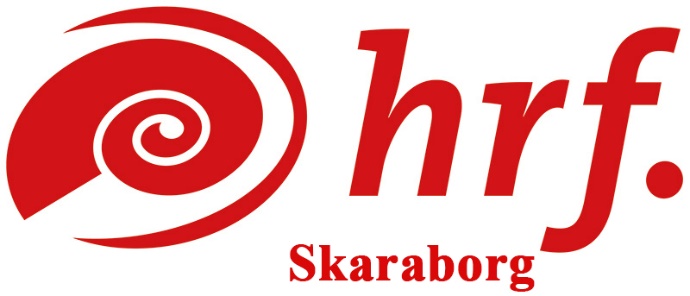 VerksamhetsberättelseHRF distrikt Skaraborg2020HRF distrikt Skaraborgsverksamhetsberättelse 2020HRF Distriktet Skaraborg tillhör Hörselskadades Riksförbund (HRF) som är Sveriges största intresseorganisationer för hörselskadade.I distriktet finns 8 lokalföreningar.Är medlem i ABF Västra Götaland,                                 
Funktionsrätt Skaraborg, samt föreningsarkivet. DISTRIKTETS VERKSAMHET:Verksamheten har varit mycket annorlunda under 2020 på grund av den rådande pandemi som härjat. Många fysiska träffar och utbildningar har fått ställas in, både på distriktsnivå och i de olika lokalföreningarna, vilket drabbat hörselskadade extra hårt, på grund av svårigheter hålla kontakt med omgivningen. Trots pandemin har distriktet under året engagerat sig intressepolitisk, samt ingått i olika funktionsråd inom regionen, hörsel, tolk, bild o text, genom distansmöten, med syfte att påverka politiker och tjänstepersoner inom region och kommuner.Ett gott samarbete med HRF Västra Götalandsdistriktet har förekommit i många politiska frågor, vilket varit mycket värdefullt.ÅRSMÖTE samt STYRELSEMÖTEN: Distriktets årsmöte genomfördes 12 september i Vara.I övrigt har två styrelsemöten avhållits, fem AU-möten, samt ett AU-möte genom capsulam-beslut.
UTÅTRIKTAD VERKSAMHET:Distriktet håller informationskampanjer ute på mässor, torgdagar, marknader, m.m. Distriktet kontrollera tillgängligheten av offentliga lokaler, speciellt inriktning på teleslingornas funktion och akustiken.Distriktet arbetar även med grupper som har Tinnitus, ljudöverkänsliga och meniéres sjukdom.   Enligt undersökning har 18,5% av Sveriges befolkning hörselproblem. 
KURSER, KONFERENSER:Under året har fysiska kurser ställts in.                                          
I stället har utbildningar skett på distans. I första hand kurser i distansmöten. Distriktet deltar i riksförbundets olika konferenser och förbundsmöten. Även dessa möten på distans.
AKTIVITETER:Hörselskadades vecka firades vecka 41, med huvudinriktning på Hörselskadades Dag tredje lördagen i oktober.Distriktets föreningar arrangerade olika aktiviteter med Öppet Hus, föreläsningar och utställningar, samt hörseltest, i mycket begränsade antal besökare.SLUTORD:Styrelsen för Hörselskadades Distrikt Skaraborg riktar ett varmt tack till alla de som stödjer oss i vårt arbete; Västra Götalandsregionen, ABF Hörselskadades Riksförbund samt alla våra medlemmar.Många är delaktiga, detta gör det möjlig till en bra verksamhet.FalköpingStyrelse:	ordf.	Bengt Gereonsson	v. ordf.	Margareta Nilsson	sekreterare	Sonia Jonasson	kassör 	Barbro Widerström	ledamöter:	Fleming Karlsson, Monica Segerfeldt och Kenth KarlssonMedlemsantal:	227 st.Verksamhet:		Årsmöte, mail och telefonmöte					Batteriförsäljning har skett via hemsändning.Representation:	Distriktsstyrelsen, Funktionsrätt Skaraborg samt Falköpings kommuns funktionshinderråd.Utbildningar:	Digitala kurser och utbildning inför kongressen 2021.Hjo KarlsborgStyrelse:          ordf. o kassör	Barbro Widerström                          Sekreterare:	Leif Kylén                          Ledamöter:	Lennart Thim, Britt-Marie Gustafsson, Karl-Ewert Eriksson.Medlemsantal:	150 st.Verksamhet:	Årsmöte med Leif Crona som visade kortfilmer från Skaraborg. Programblad till medlemmarna med information och en chokladbit.Lidköping GöteneStyrelse:          ordf.	Ingrid Nordquist                         v. ordf.	Ingemar Fridén                          Sekr:	Agneta Joninger                          Kassör:	Folke Brink                          Ledamöter: 	Kerstin Persson Bertheaud, Birger Mårdstam, Kent AlgotssonMedlemsantal:	870 st.Verksamhet:	Årsmöte med underhållning av bandet N´Joy och tre styrelsemöten.	Musikunderhållning av David Carbe och Lars Eric Frendberg i mars och besök av Tobias Matteusson i oktober med sina upplevelser i norska fjällen under rubriken ”Tillbaka till livet”.	Föreningen har påverkat Götene kommun angående tillsättning av en efterträdare till den pensionerade syn- och hörselinstruktören utan resultat. I Lidköping har kommunens syn- och hörselinstruktör genomfört en minikurs i hörapparatens skötsel. Föreningen har haft informationsmaterial tillgängligt på audionommottagningen på Lidköpings sjukhus. Tillsammans med ABF har föreningen haft kurs i TSS, tecken som stöd. Batteriförsäljningen har pågått oavbrutet under året, både i föreningens lokal och hos föreningens batteriförsäljare runt om i trakten.Biljardspelet har också pågått under året.Norra SkaraborgStyrelse:           ordf.	Maivor Wänerås Persson                          kassör           Solveig Skoglund        	                          sekr:	Clara Lindhe                           v. sekr: 	Ola Bergqvist                          ledamöter:	Heidi Emmerman Sander, Agne Fröjd, Anita Höglund, Roger Höglund och Torgny Zakrisson. Ers: Mats Johansson och Ulf Andersson.Medlemsantal:	783Verksamhet:	Fem styrelsemöten, aktiviteter utomhus (tipspromenader), inomhus (bowling, besök i Mercedesladan i Lyrestad) med gott avstånd och digitalt.	Batterier har levererats hem med post eller personligen.Representation:	HRF Skaraborgs distriktsstyrelse, Östra Hälso- och sjukvårdsnämnden och Funktionsrätt Skaraborgs skolgrupp.Utbildningar:	I digitala medier.SkaraStyrelse:            ordf.	Kerstin Almqvist                           v. ordf.	Kerstin Högemark Larsson                           sekr:	Margareta Nolåker                           kassör:	Bengt Thorstensson                           Ledamot: 	Oksana Kim				Medlemsantal:	96 st.Verksamhet:	Fyra styrelsemöten och två medlemsmöten, av vilka det ena gästades av Misterbandet och det andra av poliskommissarie Lars Johansson.	Öppet hus med audionom Johannes Ekman som talade över ämnet ”Ljudets väg från örat till hjärnan”. Han visade också hörseltekniska hjälpmedel.Skövde TibroStyrelse:           ordf.	Bengt Gereonsson                           Sekr.	Christina Hjelt                           Kassör:	Barbro Widerström                           Ledamöter:	Roland Bertilsson, Anette FagerlindMedlemsantal:	109 st.Verksamhet:	Årsmöte med förtäring och underhållning samt utdelning av förtjänsttecken.	Mail och telefonmöte vid behov.	Batteriförsäljning har skett genom sekr. och hemsändning av batterier har ombesörjts av ordf.	Annonser i SLA och Tibrobladet har gett en del nya kontakter.Representation:	HRF Skaraborg, FRS och Skövde kommuns referensgrupp för funktionshinderfrågor.Utbildning:	Några styrelseledamöter har deltagit i digitala kurser.TidaholmStyrelse:           ordf.	Annelie AspenstenMedlemsantal:	75 huvudmedlemmarVerksamhet:	Årsmöte och två styrelsemöten.	Ett presentkort på blommor skickades ut till alla huvudmedlemmar.VaraStyrelse:           ordf. 	Eva Löfquist Beglert                          Sekr.	Barbro Johansson                           Kassör	Ulrica Grahn                          Ledamöter: 	Mona Mogart	Jan Olof Orrefelt		Lennart OrwellVerksamhet:	Årsmöte och sex styrelsemöten.	Mottagning för medlemmar vid fyra tillfällen där både medlemmar och allmänhet haft möjlighet att prata hörsel, få lite hjälp med hörapparaten och köpa batterier. Mottagningarna annonserades i NLT. 	Föreningen var värd för HRF Skaraborgs kombinerade höst- och årsmöte och såg till att deltagarna fick lunch och uppskattat besök av Sofia Johansson från Sivans ost med information, anekdoter och god ostbricka.Föreningen har skapat en Facebooksida som fungerar bra som kontakt.Utskick till medlemmarna med lägesrapport och nyttig information och uppmaning att kontakta styrelsen för frågor och andra ärenden.